PREMESSAIl progetto SILVER WORKERS, finanziato dalla Commissione Europea con programma ERASMUS+ 2015 (numero progetto: 2015-1-IT01-KA202-004624), ha l’obiettivo di costruire strumenti di formazione e mentoring per migliorare le conoscenze, competenze, attitudini e strumenti di lavoro, dei fuoriusciti dal mercato del lavoro ultra 50enni (cosiddetti "silver workers") in modo che siano in grado di dar vita ad una nuova impresa, mettendo in pratica la propria creatività, le proprie idee e i propri hobby. Il progetto Silver Workers è promosso e realizzato da un Partenariato internazionale che si compone di:VISES Onlus (IT), EUROCREA MERCHANT (IT), EUROPEAN BUSINESS AND INNOVATION CENTRE (BE), SISTEMI FORMATIVI CONFINDUSTRIA (IT), il sindacato UIL (IT), la fondazione FUNDECYT (ES), l’Università di Staffordshire (GB) e la SOCIEDAD PORTUGUESA DE INOVACAO (PT).Nell’ambito del progetto Silver Workers, è indetta una selezione pubblica di n. 30 candidati per l’ammissione a partecipare ad un ciclo di attività di formazione e mentoring, realizzate dal partenariato di progetto. Il percorso formativo del progetto Silver Workers Il percorso formativo avrà una durata totale di n. 40 ore e si svolgerà in modalità blended (attraverso strumenti di e-learning e sessioni d’aula condotte da formatori esperti). Il corso avrà una struttura fortemente modulare, in modo da consentire ai partecipanti di seguire gli argomenti e i corsi che meglio si adattano alle loro esigenze. Il calendario didattico e le sedi per la formazione in aula saranno definite in base alle caratteristiche e alla provenienza dei partecipanti, e saranno comunicate al termine delle procedure di selezione. Al termine del percorso formativo, i partecipanti saranno in grado di:Capire se un'idea/hobby può diventare un business plan sostenibileComprendere le competenze necessarie per essere un "silver entrepreneur"Comprendere il miglior tipo e forma giuridica per una business idea, e gli step necessari per lo start-up d’impresaComprendere i modi migliori per commercializzare e promuovere un'idea imprenditoriale in un determinato contestoCapire le potenziali fonti di finanziamento per una business ideaGestire operazioni di contabilità di baseDestinatariIl corso è rivolto a tutti i cittadini/lavoratori con almeno 50 anni di età, che si trovino in una delle seguenti condizioni:disoccupati di breve e di lungo periodo;lavoratori con livello di reddito molto basso (working poor);lavoratori con contratto a tempo determinato, precari, lavoratori stagionali;lavoratori in cassa integrazione o in mobilità;persone che vogliono cambiare lavoro o cercano un miglior rapporto tra lavoro/vita privata;pensionati o persone in prepensionamento.FinalitàIl corso è orientato alla formazione di candidati appartenenti alle categorie su nominate, al fine di sviluppare le loro capacità imprenditoriali ed essere in grado di avviare una propria attività, trasformando in pratica la propria passione, hobby, idea di business.Una volta terminato il percorso formativo, i candidati ammessi parteciperanno ad un’ulteriore attività di progetto, la quale prevede attività di tutoraggio (Mentoring) da parte di esperti (dirigenti e businessmen di alto livello). Quest’attività di scambio servirà da supporto ai silver workers, affiancandoli e guidandoli per tre mesi nello sviluppo della loro idea imprenditoriale.SelezioneL’ammissione al corso è subordinata alla valutazione della manifestazione di interesse, costituita dal modulo allegato a questo bando (Allegato n. 1). I referenti del partenariato di progetto contatteranno direttamente i Silver Workers selezionati al termine del processo di valutazione delle candidature.Modalità di PartecipazioneLe domande dovranno pervenire entro e non oltre il 01/10/2017, mediante e-mail, da inviare all’indirizzo silverworkers.vises@gmail.com , completando il modulo in allegato in ogni campo ponendo come oggetto della mail “Selezione Silver Workers”.Avvio del percorsoIl percorso formativo avrà inizio dalla seconda metà di ottobre 2017 (data indicativa del primo incontro 19/10/2017)Attestazione del percorso formativoIl partenariato del progetto SILVER WORKERS si impegna a rilasciare un attestato del percorso formativo e delle relative competenze acquisite.Avvisi e comunicazioniPer informazioni consultare il sito web www.silverworkers.net  oppure scrivere a:silverworkers.vises@gmail.com  Allegato n. 1 – Domanda di ammissione alla selezioneIl/La sottoscritto/a, ____________________, nato/a a  ____________________ il __/__/____, residente in (indirizzo completo) ___________________________________, città ____________________, Codice Postale _______, Provincia ____________________, (Paese_______) CHIEDEdi partecipare alla selezione di n. 30 persone da inserire in un percorso formativo nell’ambito del Progetto Silver Workers (n.: 2015-1-IT01-KA202-004624), finanziato dalla Commissione Europea con programma ERASMUS+ .1)
Quali sono le tue motivazioni per partecipare al percorso formativo del progetto Silver Workers? ________________________________________________________________________________________________________________________________________________________________________________________________________________________________________________________________________________________________________________________________________________________________________________________________________________________________________________________________________________________________________________________________________________________________________________________________________________________________________________________________________________________________________________________________________________________________________________________________________________________________________________________________________________________________________________________________________________________________________________________________________________________________________________________________________________________________________________________________________________________________________________________________________________________2)
Descrivi brevemente il tuo hobby / la tua idea di business che vorresti trasformare in attività imprenditoriale ________________________________________________________________________________________________________________________________________________________________________________________________________________________________________________________________________________________________________________________________________________________________________________________________________________________________________________________________________________________________________________________________________________________________________________________________________________________________________________________________________________________________________________________________________________________________________________________________________________________________________________________________________________________________________________________________________________________________________________________3)
Descrivi brevemente il tuo percorso formativo e di studi, specificando: durata, ente/scuola/università, titolo di studi perseguito. È anche possibile allegare un CV ________________________________________________________________________________________________________________________________________________________________________________________________________________________________________________________________________________________________________________________________________________________________________________________________________________________________________________________________________________________________________________________________________________________________________________________________________________________________________________________________________________________________________________________________________________________________________________________________________________________________________________________________________________________________________________________________________________________________________________________________________________________________________________4)
Descrivi brevemente la tua esperienza professionale, specificando per le ultime posizioni ricoperte:date di inizio e fine, denominazione del datore di lavoro; Livello/posizioni ricoperte; area di business or settore; principali mansioni/responsabilità ricoperte. È anche possibile allegare un CV.________________________________________________________________________________________________________________________________________________________________________________________________________________________________________________________________________________________________________________________________________________________________________________________________________________________________________________________________________________________________________________________________________________________________________________________________________________________________________________________________________________________________________________________________________________________________________________________________________________________________________________________________________________________________________________________________________________________________________________________________________________________________________________________________________________________________________________________________________________________________Autorizzo  VISES Onlus al trattamento dei dati personali forniti in questo modulo, anche con strumenti informatici, ai fini della gestione della procedura di selezione e delle successive comunicazioni ad essa collegate, e comunque nel rispetto della direttiva 95/46/CE del Parlamento europeo e del Consiglio, del 24 ottobre 1995, relativa alla tutela delle persone fisiche con riguardo al trattamento dei dati personali, nonché alla libera circolazione di tali dati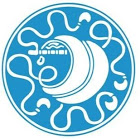 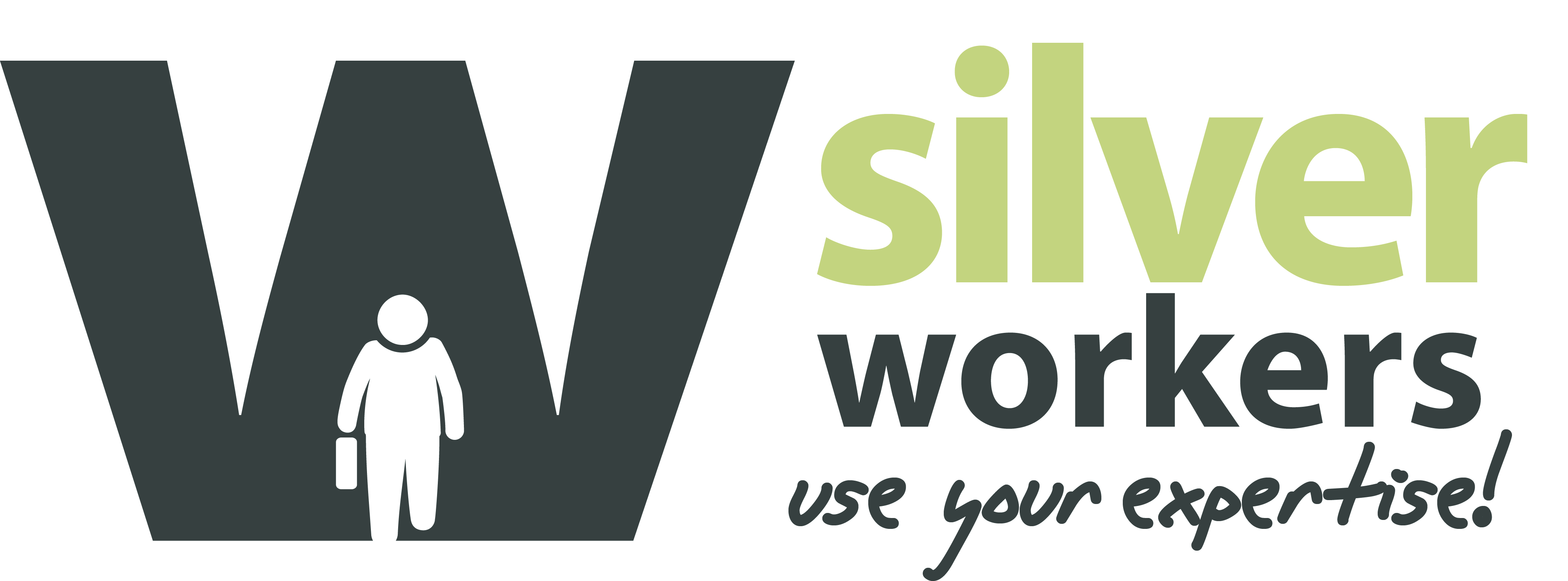 20/07/2017Invito a manifestare interesse per le attività di formazione e sostegno alle capacità imprenditoriali realizzate nell’ambito del Progetto Silver WorkersRevision: finalDissemination Level: Public 
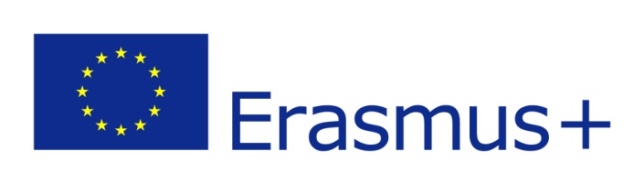 This project has been funded with support from the European Commission. This publication reflects the views only of the authors, and the Commission cannot be held responsible for any use which may be made of the information contained therein.Luogo e Data FIRMA DEL CANDIDATO/ALuogo e Data FIRMA DEL CANDIDATO/A